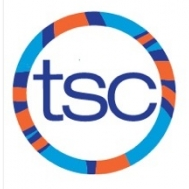 SUNDAYMONDAYTUESDAYWEDNESDAYTHURSDAYFRIDAYSATURDAY126:00 -7:30pmCentral Tech36:00 -7:30pmJarvis 45  6:30 – 8:00pmBranksome Hall 69:00-11:00amHarbord796:00 -7:30pmCentral Tech 106:00 -7:30pmJarvis 11CENTRAL REGIONS SC CHAMPS.(Qualifiers Only)126:30 – 8:00pmBranksome Hall Or…CENTRAL REGIONS SC CHAMPS.(Qualifiers Only)13CENTRAL REGIONS SC CHAMPS.(Qualifiers Only)14CENTRAL REGIONS SC CHAMPS.(Qualifiers Only)Happy Valentine’s Day!15OFFFamily Day!166:00 -7:30pmCentral Tech 176:00 -7:30pmJarvis18196:30 – 8:00pmBranksome Hall208:00-10:00 UT Or…ONTARIO WINTER SC FESTIVALS(Qualifiers Only)21ONTARIO WINTER SC FESTIVALS(Qualifiers Only)22236:00 -7:30pmCentral Tech 246:00 -7:30pmJarvis25266:30 – 8:00pmBranksome Hall 278:00-10:00amHarbordOr…WINTER TEAM CHAMPS.28WINTER TEAM CHAMPS.29Happy February 29th! (Leap Day)SUNDAYMONDAYTUESDAYWEDNESDAYTHURSDAYFRIDAYSATURDAY16:00 -7:30pmCentral Tech 26:00 -7:30pmJarvis 346:30 – 8:00pmBranksome Hall 58:00-10:00 amUT6786:00 -7:30pmCentral Tech 96:00 -7:30pmJarvis 1011Practices OFF for March Break.Stretch & Enjoy.12131415161718192021Regular Practices Resume226:00 -7:30pmCentral Tech 236:00 -7:30pmJarvis 2425OffGood Friday 269:00-11:00amHarbord2728Easter Monday296:00 -7:30pmCentral Tech 306:00 -7:30pmJarvis 31